Adding a HeaderYou can add a header image to make you blog more attractive.NB different themes may work differently. For example they need different sized images.Accessing the Header EditorEither :On your blog's dashboard, got to Appearance-> Header or on the  hover over the blog name [1] in the Admin bar and choose Header[2].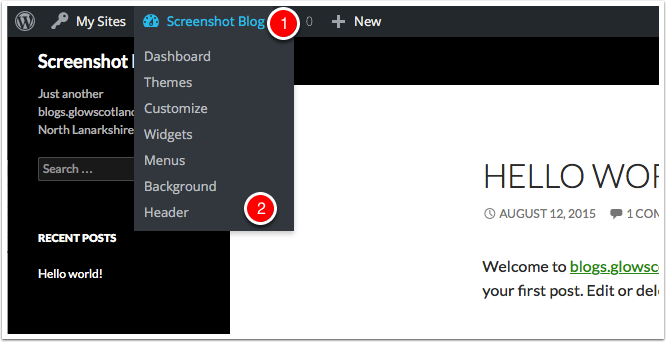 Header Section of The CustomiserThe step above opens the Header Section of the Customiser.Note that you are told the size of image that is needed [1].Click Add new image. [2]. 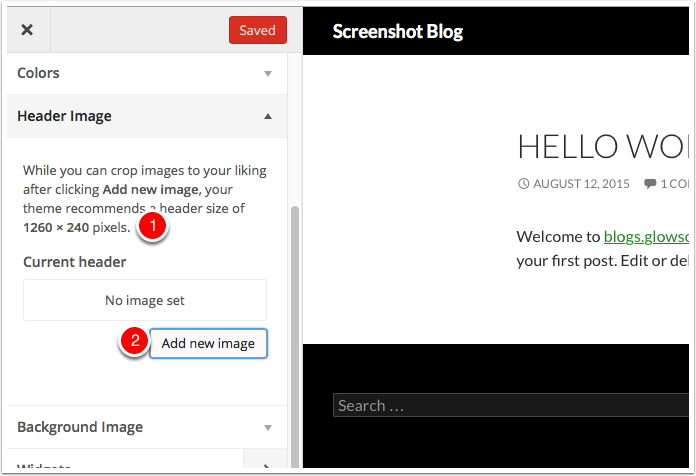 Choose an ImageThe Media Library Will open, you can choose an exiting image if any or Select Files from your computer[1].Pick a file from your computer [2]The image will upload and selected. Choose Select and Crop [3].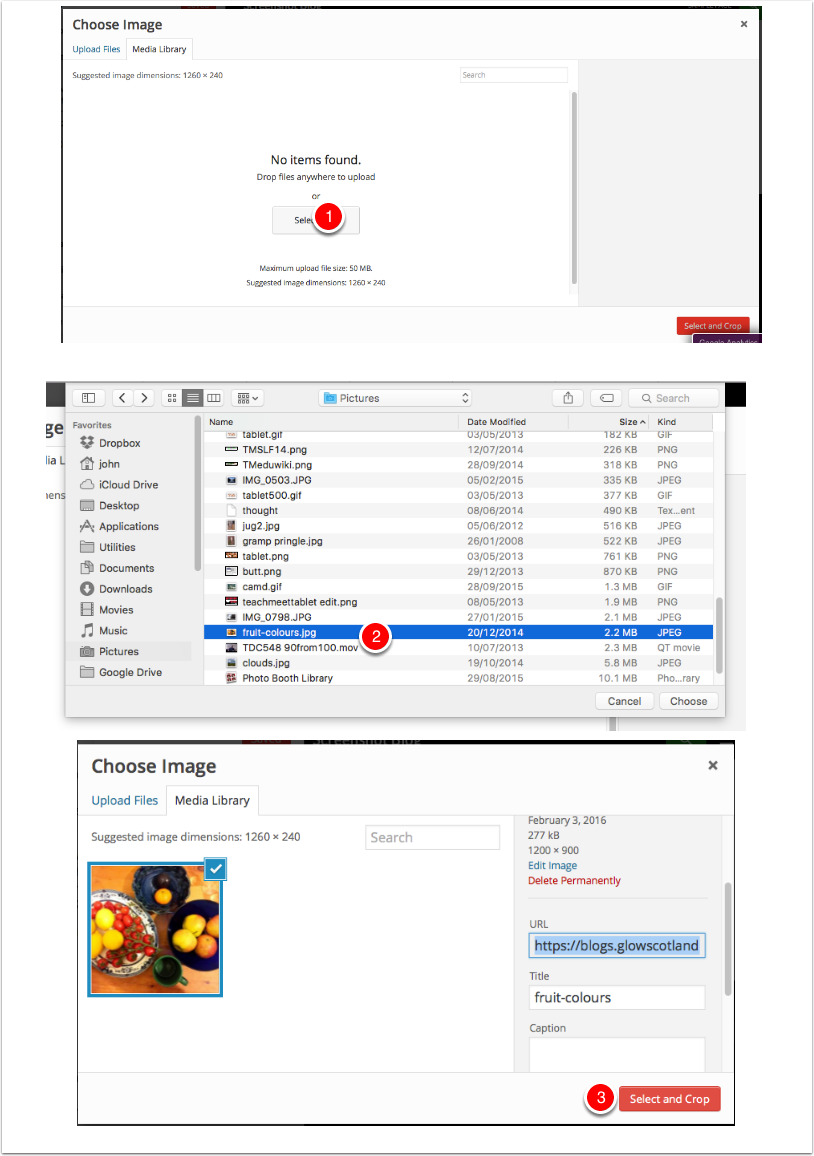 Crop ImageNext you will crop the image. The selection will be at the correct aspect ratio, it is best just to move this and then click Crop Image[1].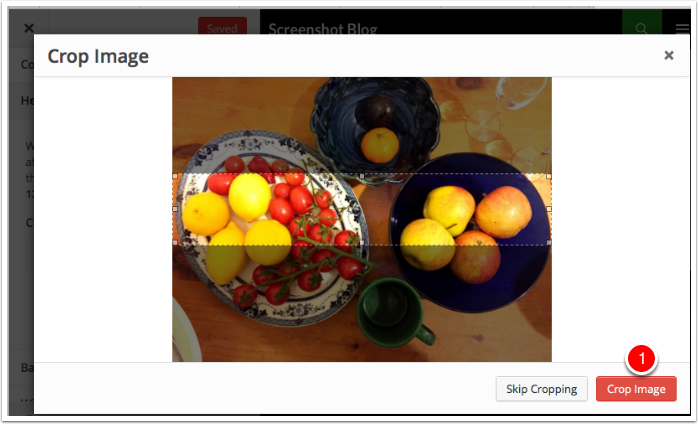 Preview and SaveThe Crop image dialog will close and you will be able to preview your header. If you are happy Click Save & Publish and then close the customiser.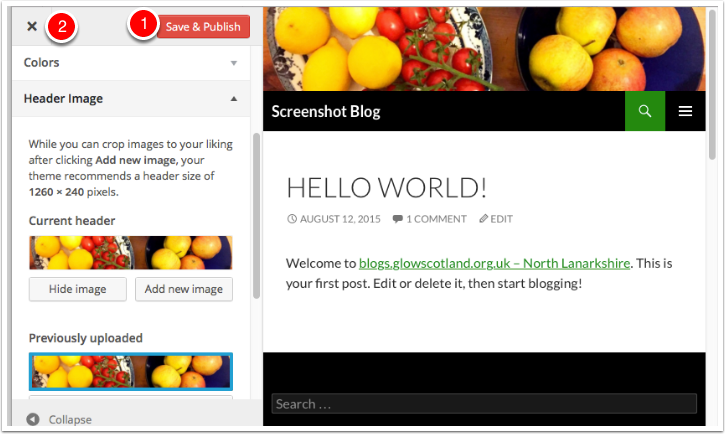 Randomising ImagesYou can upload more than one image to the customiser [1] and then set the header to show a random header each time the blog is viewed[2]. Remember to Save & Publish.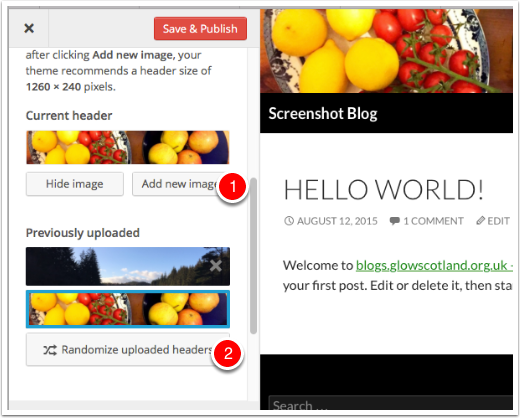 